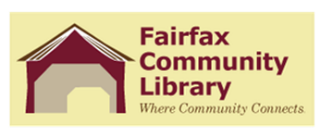 Board of Trustees MeetingNovember 17,20226:30 PMCall to OrderApproval of Minutes from September 15, 2022, meetingTreasurer’s ReportCorrespondenceUpdatesHighlights from our library since last meetingBudget 2023-2024Early Literacy ProjectElementary Book distributionStaffing Inclement weather policyReview Draft #4 Digital Use PolicyNew BusinessTrustee Positions for 2023Ideas for FCL 50th Anniversary Other